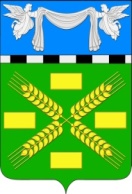 АДМИНИСТРАЦИЯ КОНОКОВСКОГО СЕЛЬСКОГО ПОСЕЛЕНИЯ УСПЕНСКОГО РАЙОНАПОСТАНОВЛЕНИЕот 14 августа  2020 года			                                    №  85с. КоноковоОб установлении срока рассрочки оплаты приобретаемого имущества при реализации преимущественного права субъектов малого и среднего предпринимательства на приобретение арендуемого недвижимого имущества, находящегося в муниципальной собственности Коноковского сельского поселения Успенского районаВ соответствии  Федеральными законами  от 06 июля 2003 года № 131-ФЗ «Об общих принципах организации местного самоуправления в Российской Федерации», от 22 июля 2008 года № 159-ФЗ «Об особенностях отчуждения недвижимого имущества, находящегося в государственной или в муниципальной собственности и арендуемого субъектами малого и среднего предпринимательства, и о внесении изменений в отдельные законодательные акты Российской Федерации», руководствуясь Уставом Коноковского сельского поселения Успенского района, п о с т а н о в л я ю:Установить, что срок рассрочки оплаты недвижимого имущества, находящегося в муниципальной собственности Коноковского сельского поселения Успенского района и приобретаемого субъектами малого и среднего предпринимательства при реализации преимущественного права на приобретение арендуемого имущества, составляет  не менее пяти, но не более семи лет.2. Обнародовать настоящее постановление в соответствии с уставом Коноковского сельского поселения Успенского района и разместить на официальном сайте администрации Коноковского сельского поселения Успенского района в сети Интернет.3. Контроль за выполнением настоящего постановления оставляю за собой.4. Постановление вступает в силу со дня его официального обнародования.Глава Коноковского сельского поселения Успенского района					Н.Д.Елисеев